OBRAZAC ZAHTJEVAZA DODJELU POTPORA  MALOM GOSPODARSTVU U 2022. GODINIAko Grad Lepoglava utvrdi da je je prijavitelj priložio neistinitu dokumentaciju ili da su podaci navedeni u zahtjevu i priloženoj dokumentaciji netočni ili neistiniti, isti će biti u obvezi dobivena sredstva vratiti u Proračun Grada Lepoglave te će biti isključen iz svih gradskih potpora u idućih 5 godina.    Zahtjevi sa traženom dokumentacijom šalju se do dana objave obavijesti o zatvaranju Javnog poziva, a najkasnije do 01. srpnja 2022. godine ISKLJUČIVO PUTEM POŠTE PREPORUČENOM POŠILJKOM na adresu GRAD LEPOGLAVAANTUNA MIHANOVIĆA 1242250 LEPOGLAVAsa naznakom ''Javni poziv - potpore za gospodarstvo''ne otvarati -           Mjesto i datum                                                                                                 Podnositelj zahtjeva                                                                           _________________________________                                                      _____________________________MP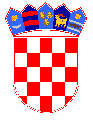        GRAD LEPOGLAVA     Antuna Mihanovića 12        42250 Lepoglava 1. OPĆI PODACI O PODNOSITELJU ZAHTJEVA 1. OPĆI PODACI O PODNOSITELJU ZAHTJEVAOblik registracije/pravni oblikNazivSjedište (adresa)OIB i matični broj subjektaVlasnik/ovlašteni zastupnikIme i prezime: Adresa: Pretežita/glavna djelatnost prema NKD 2007Šifra djelatnosti:Naziv djelatnosti:telefon / telefaks / e-mail internet adresa     Prijavitelj u sustavu PDV-a?    DA  /  NE                         (zaokružite)                                    IBAN podnositelja zahtjeva2. OBAVEZNO NAVESTI OPIS INVESTICIJE I POPIS TROŠKOVA (specificirati sve priložene račune/ugovore sa iznosima)